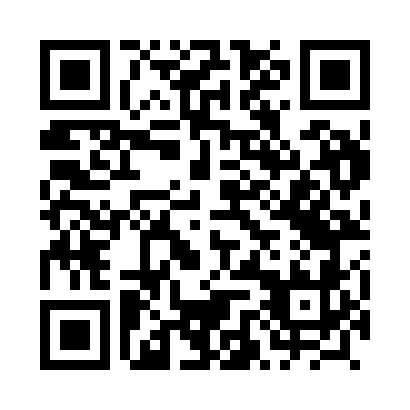 Prayer times for Wolwinow, PolandSat 1 Jun 2024 - Sun 30 Jun 2024High Latitude Method: Angle Based RulePrayer Calculation Method: Muslim World LeagueAsar Calculation Method: HanafiPrayer times provided by https://www.salahtimes.comDateDayFajrSunriseDhuhrAsrMaghribIsha1Sat1:574:1612:245:568:3210:442Sun1:574:1512:245:568:3310:443Mon1:564:1512:245:578:3410:454Tue1:564:1412:245:588:3510:455Wed1:564:1312:255:588:3610:466Thu1:564:1312:255:598:3710:467Fri1:564:1212:255:598:3810:478Sat1:564:1212:256:008:3910:479Sun1:564:1212:256:008:3910:4710Mon1:564:1112:256:018:4010:4811Tue1:564:1112:266:018:4110:4812Wed1:564:1112:266:028:4110:4913Thu1:564:1012:266:028:4210:4914Fri1:564:1012:266:028:4210:4915Sat1:564:1012:276:038:4310:5016Sun1:564:1012:276:038:4310:5017Mon1:564:1012:276:038:4410:5018Tue1:564:1012:276:048:4410:5119Wed1:574:1012:276:048:4410:5120Thu1:574:1112:286:048:4510:5121Fri1:574:1112:286:048:4510:5122Sat1:574:1112:286:058:4510:5123Sun1:574:1112:286:058:4510:5224Mon1:584:1212:286:058:4510:5225Tue1:584:1212:296:058:4510:5226Wed1:584:1312:296:058:4510:5227Thu1:594:1312:296:058:4510:5228Fri1:594:1412:296:058:4510:5229Sat1:594:1412:306:058:4510:5230Sun2:004:1512:306:058:4410:52